« C’est un mandat qui nous touche de près : je suis toujours une mission ; tu es toujours une mission ; toute baptisée et tout baptisé est une mission. Celui qui aime se met en mouvement, il est poussé en dehors de lui-même, il est attiré et attire, il se donne à l’autre et tisse des relations qui engendrent la vie. Personne n’est inutile et insignifiant pour l’amour de Dieu. »Pape FrançoisDieu notre Père,Ton Fils Unique Jésus-Christressuscité d’entre les mortsa confié à Ses disciples Sa mission :« Allez ! De toutes les nations faites des disciples ». (Mt28,19)Tu nous rappelles que par le baptêmenous participons tous à la mission de l’Eglise.Par le don de Ton Esprit-Saint, accorde-nous la grâced’être témoins de l’Evangile,courageux et ardents,pour que la mission confiée à l’Eglise,soit poursuivie en trouvant des expressions nouvelles et efficacesqui apportent la vie et la lumière au monde.Aide-nous à faire en sorte que tous les peuplespuissent rencontrer l’amour sauveur et la miséricorde de Jésus-Christ, notre Seigneur et notre Dieu,qui vit et règne avec Toi, dans l’unité du Saint-Esprit,Maintenant et pour les siècles des siècles.Amen.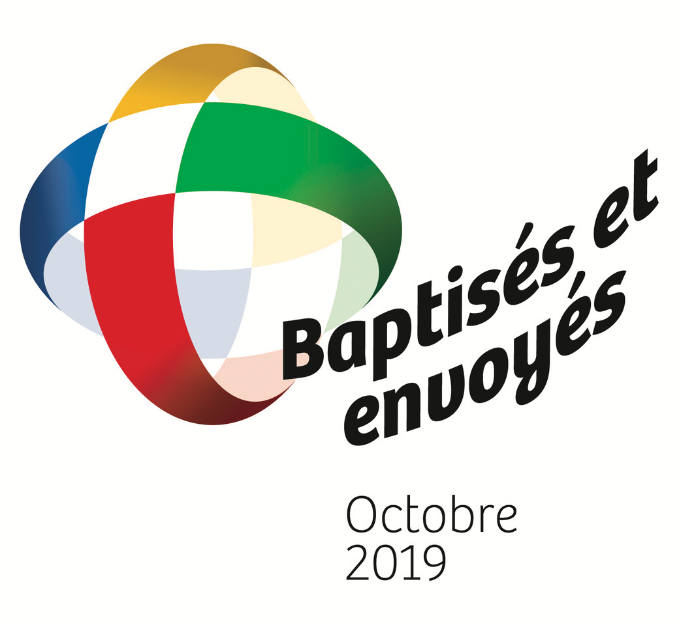 3 rencontres proposéesJeudis 3, 10 et 17 octobre20h30 – Ste Anne17, rue des fossés - Villiers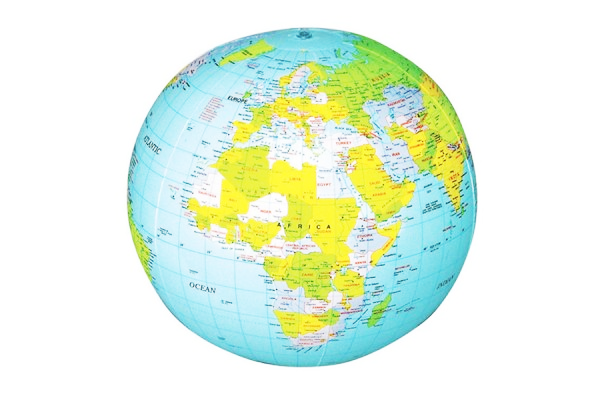 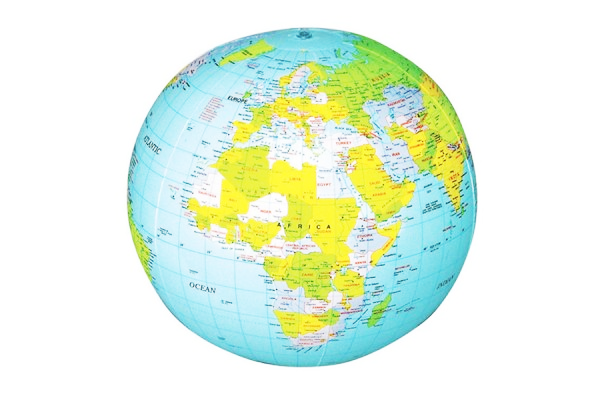 